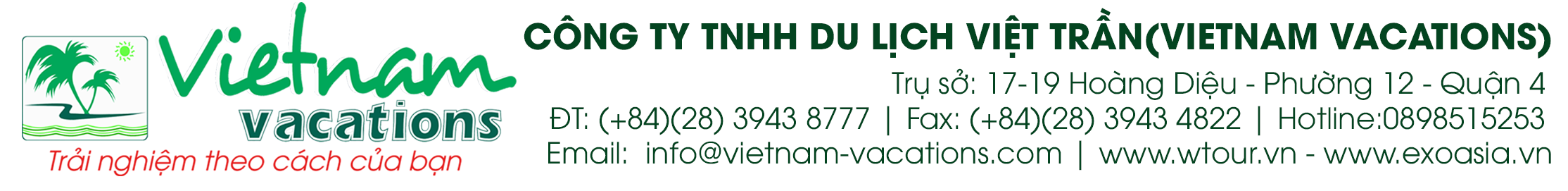 THÔNG TIN ỨNG VIÊNA – PHẦN DÀNH CHO ỨNG VIÊNTHÔNG TIN CÁ NHÂN:QUÁ TRÌNH HỌC TẬP & CÁC KHÓA ĐÀO TẠO (sau PTTH):KỸ NĂNG:   QUAN HỆ GIA ĐÌNH: (cha, mẹ, anh chị em ruột, chồng/vợ, con)QUÁ TRÌNH CÔNG TÁC: (Bắt đầu từ công việc gần đây nhất)* Những thông tin dưới đây có thể rất quan trọng đối với vị trí mà bạn ứng tuyển, đề nghị bạn trả lời đầy đủ, chính xác và trung thực. Sau khi được xác minh theo quy định, nếu các thông tin này không chính xác, kết quả tuyển dụng sẽ không được công nhận :B – PHẦN DÀNH CHO CÔNG TY VIETNAM VACATIONS     HS trực tiếp 	        HS qua bưu điện          HS qua mạng            Hồ sơ do CBNV giới thiệu:………………Kết quả sơ tuyển:       Không đạt (ghi rõ lý do)		Đạt vị trí: 		Hồ sơ đạt loại (Xuất sắc/Tốt/Tiêu chuẩn): 		Chức danh dự tuyển: Chức danh dự tuyển: Tỉnh, Thành phố muốn làm việc:Tỉnh, Thành phố muốn làm việc:Mức lương đề nghị:  Ngày có thể tiếp nhận công việc: Họ và tên:    Ngày sinh:    Nơi sinh:    Giới tính:   Nam                   NữSố CMND:                            Ngày cấp: 	     Nơi cấp: Số CMND:                            Ngày cấp: 	     Nơi cấp:  Quốc tịch:    Tình trạng hôn nhân:                Độc thân                         Có gia đình                           Ly hôn  Tình trạng hôn nhân:                Độc thân                         Có gia đình                           Ly hôn  Chiều cao:  Cân nặng:       Hộ khẩu thường trú:  Hộ khẩu thường trú:  Email:       Địa chỉ liên lạc:   Địa chỉ liên lạc:   ĐT bàn:            ĐTDĐ:   Tính cáchĐiểm mạnhĐiểm hạn chếThời gianbắt đầuThời giankết thúcTrường/Đơn vị đào tạoChuyên ngànhHệđào tạoLoại hình đào tạoXếploạiTrình độngoại ngữNgheNgheNgheNgheNgheNóiNóiNóiNóiNóiViếtViếtViếtViếtViếtDịchDịchDịchDịchTrình độngoại ngữTốtKháTBYếuYếuTốtKháTBYếuYếuTốtKháTBYếuYếuTốtKháTBYếuAnh vănHoa vănKhácTrình độ vi tínhMức độ thành thạoMức độ thành thạoMức độ thành thạoMức độ thành thạoMức độ thành thạoMức độ thành thạoMức độ thành thạoMức độ thành thạoMức độ thành thạoMức độ thành thạoMức độ thành thạoMức độ thành thạoMức độ thành thạoMức độ thành thạoBằng cấp, chứng chỉBằng cấp, chứng chỉBằng cấp, chứng chỉBằng cấp, chứng chỉBằng cấp, chứng chỉTrình độ vi tínhThành thạoThành thạoThành thạoThành thạoBình thườngBình thườngBình thườngBình thườngBình thườngYếuYếuYếuYếuYếuBằng cấp, chứng chỉBằng cấp, chứng chỉBằng cấp, chứng chỉBằng cấp, chứng chỉBằng cấp, chứng chỉMs WordMs ExcelPower PointKỹ năng khácSTTHọ tênQuan hệNăm sinhNghề  nghiệpNơi ở (Tỉnh, TP)Tên công tyTên công tyChức danh/vị trí Thời gian công tácCấp trên trực tiếp(Họ tên và chức danh, số ĐT)1. 1. Tháng........./..............Đến tháng....../...........Họ Tên:……………………………….Chức danh:…………………………..Số ĐT:……………………………......Nhiệm vụ, trách nhiệm:Tóm tắt các thành tích nổi bật và thành quả đạt được trong quá trình làm việc (nếu có):Nhiệm vụ, trách nhiệm:Tóm tắt các thành tích nổi bật và thành quả đạt được trong quá trình làm việc (nếu có):Nhiệm vụ, trách nhiệm:Tóm tắt các thành tích nổi bật và thành quả đạt được trong quá trình làm việc (nếu có):Nhiệm vụ, trách nhiệm:Tóm tắt các thành tích nổi bật và thành quả đạt được trong quá trình làm việc (nếu có):Mức lương: Nhiệm vụ, trách nhiệm:Tóm tắt các thành tích nổi bật và thành quả đạt được trong quá trình làm việc (nếu có):Nhiệm vụ, trách nhiệm:Tóm tắt các thành tích nổi bật và thành quả đạt được trong quá trình làm việc (nếu có):Nhiệm vụ, trách nhiệm:Tóm tắt các thành tích nổi bật và thành quả đạt được trong quá trình làm việc (nếu có):Nhiệm vụ, trách nhiệm:Tóm tắt các thành tích nổi bật và thành quả đạt được trong quá trình làm việc (nếu có): Hiện còn làm    Đã nghỉ Lý do nghỉ việc: 2. Tháng........./..............Đến tháng....../...........Họ Tên:……………………………….Chức danh:…………………………..Số ĐT:………………………………...Nhiệm vụ, trách nhiệm:Tóm tắt các thành tích nổi bật và thành quả đạt được trong quá trình làm việc (nếu có):Nhiệm vụ, trách nhiệm:Tóm tắt các thành tích nổi bật và thành quả đạt được trong quá trình làm việc (nếu có):Nhiệm vụ, trách nhiệm:Tóm tắt các thành tích nổi bật và thành quả đạt được trong quá trình làm việc (nếu có):Nhiệm vụ, trách nhiệm:Tóm tắt các thành tích nổi bật và thành quả đạt được trong quá trình làm việc (nếu có):Mức lương:  Nhiệm vụ, trách nhiệm:Tóm tắt các thành tích nổi bật và thành quả đạt được trong quá trình làm việc (nếu có):Nhiệm vụ, trách nhiệm:Tóm tắt các thành tích nổi bật và thành quả đạt được trong quá trình làm việc (nếu có):Nhiệm vụ, trách nhiệm:Tóm tắt các thành tích nổi bật và thành quả đạt được trong quá trình làm việc (nếu có):Nhiệm vụ, trách nhiệm:Tóm tắt các thành tích nổi bật và thành quả đạt được trong quá trình làm việc (nếu có):Lý do nghỉ việc:3. Tháng........./..............Đến tháng....../...........Họ Tên:……………………………….Chức danh:…………………………..Số ĐT:………………………………...Nhiệm vụ, trách nhiệm:Tóm tắt các thành tích nổi bật và thành quả đạt được trong quá trình làm việc (nếu có):Nhiệm vụ, trách nhiệm:Tóm tắt các thành tích nổi bật và thành quả đạt được trong quá trình làm việc (nếu có):Nhiệm vụ, trách nhiệm:Tóm tắt các thành tích nổi bật và thành quả đạt được trong quá trình làm việc (nếu có):Nhiệm vụ, trách nhiệm:Tóm tắt các thành tích nổi bật và thành quả đạt được trong quá trình làm việc (nếu có):Mức lương:  Nhiệm vụ, trách nhiệm:Tóm tắt các thành tích nổi bật và thành quả đạt được trong quá trình làm việc (nếu có):Nhiệm vụ, trách nhiệm:Tóm tắt các thành tích nổi bật và thành quả đạt được trong quá trình làm việc (nếu có):Nhiệm vụ, trách nhiệm:Tóm tắt các thành tích nổi bật và thành quả đạt được trong quá trình làm việc (nếu có):Nhiệm vụ, trách nhiệm:Tóm tắt các thành tích nổi bật và thành quả đạt được trong quá trình làm việc (nếu có):Lý do nghỉ việc:1. Bạn có người thân hay bạn bè đang làm việc tại VIETNAM VACATIONS không? Nếu có, vui lòng cho biết tên, chức vụ, phòng ban công tác:  Không	  Có      Nếu có xin nêu chi tiết:……………………………………………………………………………………………..2. Bạn có hạn chế nào về sức khoẻ/thể lực có thể gây khó khăn trong thực hiện công việc đang ứng tuyển?   Không       Có     Nếu có xin nêu chi tiết: ……………………………………………………………………………………………..3. Bạn biết thông tin tuyển dụng của chúng tôi từ đâu? Báo, đài    Bạn bè         Website WTOUR.VN  Các website dịch vụ tuyển dụng: ........................................ Nguồn khác:.........................................................................